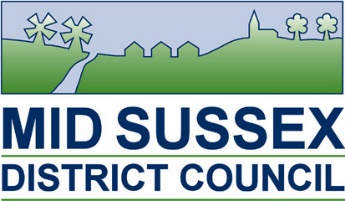 APPOINTEE APPLICATION FORMI hereby give permission for the person named below, to be appointed to act on my behalf regarding all matters relating to my Housing Benefit/Council Tax Support claim.The reason I am unable to act for myself is 							Appointee details:Title 		First Name 				Surname 						 Address 							Town 						    Post code 			 Email Address 						Contact Telephone Number 					Signed (You)				  Date 				Signed (Appointee)				  Date 				Your details: Title 		First Name 				 Surname 				Address 							Town 						  Post code 			Email Address 						Contact Telephone Number 					Housing Benefit/Council Tax Support Reference Number 				Would you also like all correspondence to be sent to your appointee at their address rather than to you at your address? Please delete as appropriate.	Yes/No